回覧飯水教育会員の皆様飯水教育会zoomアカウントの使用について飯水教育会でzooｍプロアカウント（100名までの参加）を取得しました。使用にあたっては、下記の手順や注意事項を参照していただき、大いにご活用いただきたいと思います。【会議開催までの流れ】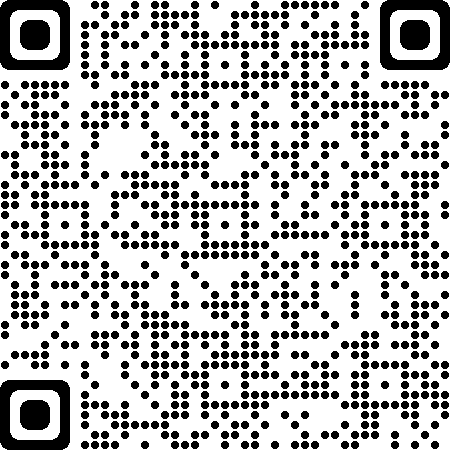 利用責任者が下記のサイトにアクセスし申し込みをする。https://forms.gle/jH41BJNFA2y936fV6２　管理者は申込内容を確認し、ミーティングのスケジュールをする。３　管理者より利用責任者にミーティングIDとパスコードが送られてくる。４　利用責任者は送られてきたIDとパスコードを参加者に知らせる。※飯水教育会教頭幹事が管理者になります。（本年度は木島小学校　宇佐美教頭先生）【注意事項】○本アカウントは、教育会での活用を中心としますが、各校における授業や行事、PTA等の諸団体の会議等でも活用できるものとします。ただし、利用責任者は飯水教育会に所属している方に限ります。○同一時間帯に複数の会議を開くことはできません。使用の希望が重なった場合は、先着順となります。ただし、教育会で急遽必要になった場合には、貸し出しができなくなることもありますのでご了承ください。○会議の録画を希望する場合には、申し込み時にお知らせください。自動で録画が行われます。○不明な点は、木島小学校宇佐美教頭先生（６２－２１４８）へお問い合わせください。